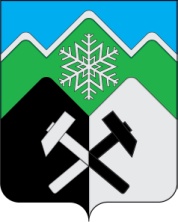 КЕМЕРОВСКАЯ ОБЛАСТЬ - КУЗБАССТАШТАГОЛЬСКИЙ МУНИЦИПАЛЬНЫЙ РАЙОНАДМИНИСТРАЦИЯ  ТАШТАГОЛЬСКОГО МУНИЦИПАЛЬНОГО РАЙОНАП О С Т А Н О В Л Е Н И Еот   «27» сентября   2022  № 1097-п    Об утверждении муниципальной программы «Противодействие экстремизму» на 2023-2025 годы»В соответствии с Федеральным законом от 06.10.2003 № 131-ФЗ «Об общих принципах организации местного самоуправления в Российской Федерации», статьей 179 Бюджетного кодекса Российской Федерации, руководствуясь  Уставом Таштагольского муниципального района, в целях определения основных направлений деятельности в рамках реализации вопроса местного значения - участие в профилактике экстремизма, а также минимизации и (или) ликвидации последствий проявлений экстремизма в границах муниципального образования, администрация Таштагольского муниципального района, постановляет:1. Утвердить муниципальную программу «Противодействие экстремизму на 2023-2025 годы» согласно приложению к настоящему постановлению.2. Пресс-секретарю Главы Таштагольского муниципального района     (М.Л. Кустова) настоящее постановление разместить на сайте администрации Таштагольского муниципального района в информационно-телекоммуникационной  сети «Интернет».3. Контроль за выполнением настоящего постановления возложить на    Заместителя Главы Таштагольского муниципального района по координации работы правоохранительных органов, мобилизационной подготовке ГО и ЧС А.В. Гришукова.4. Настоящее постановление вступает в силу с момента подписания и распространяет свое действие на правоотношения, возникшие с 01.01.2023 года Глава Таштагольскогомуниципального района                                                           А.Г. Орлов   Приложение к постановлению администрации Таштагольского муниципального  районаот   «27» сентября   2022  № 1097-п    Муниципальная программа «Противодействие экстремизму» на 2023-2025 годыПаспорт муниципальной программы«Противодействие Экстремизму» на 2023-2025 годы1. Характеристика проблемы Разработка программы «Противодействие экстремизма на 2023-2025 годы» (далее – Программа)  вызвана необходимостью выработки системного, комплексного подхода к решению проблемы профилактики экстремизма на территории Таштагольского муниципального района.Программа мероприятий по профилактике экстремизма на территории Таштагольского муниципального района является важнейшим направлением реализации принципов целенаправленной, последовательной работы по консолидации общественно-политических сил, национально-культурных, культурных и религиозных организаций и безопасности граждан.Формирование установок толерантного сознания и поведения, веротерпимости и миролюбия, профилактика различных видов экстремизма имеет в настоящее время особую актуальность, обусловленную сохраняющейся социальной напряженностью в обществе, ростом сепаратизма и национального экстремизма, являющихся прямой угрозой безопасности не только района, области, но и страны в целом.Экстремизм, и преступность представляют реальную угрозу общественной безопасности, подрывают авторитет органов местного самоуправления и оказывают негативное влияние на все сферы общественной жизни. Их проявления вызывают социальную напряженность, влекут затраты населения, организаций и предприятий на ликвидацию прямого и косвенного ущерба от преступных деяний.	В Таштагольском муниципальном районе накоплен положительный опыт по сохранению межнационального мира и согласия, активно ведется работа по искоренению рисков экстремизма в начальной стадии, повышению толерантности населения и преодоления этносоциальных и религиозных противоречий.В условиях развития современного общества особого внимания требует профилактика экстремизма в молодёжной среде. Это вызвано как социально-экономическими, так и этнорелигиозными факторами. Особую настороженность вызывает снижение общеобразовательного и общекультурного уровня молодых людей, чем пользуются экстремистки настроенные радикальные политические и религиозные силы.Необходимо сформировать у молодёжи позитивные установки в отношении представителей всех этнических групп, проживающих на территории Таштагольского муниципального района, повысить уровень межэтнической и межконфессиональной толерантности, предотвратить формирование экстремистских молодёжных объединений на почве этнической или конфессиональной вражды.Наиболее подвержены угрозам экстремистской деятельности муниципальные учреждения социальной сферы.Наиболее эффективно реализовать полномочия органов местного самоуправления, направленные на осуществление мер по противодействию и профилактике экстремизма на территории Таштагольского муниципального района, возможно в рамках муниципальной программы.Реализация программы призвана усилить действие уже предпринятых мер по профилактике экстремизма, устранению причин и условий, способствующих его проявления, а также систематизировать методы процесса формирования толерантного сознания и поведения жителей Таштагольского муниципального района.2. Цели и задачи ПрограммыГлавная цель программы – реализация государственной политики Российской Федерации в области противодействия и профилактики экстремизма на территории Таштагольского муниципального района путём совершенствования системы профилактических мер противоэкстремистской направленности, формирования толерантной среды на основе ценностей многонационального российского общества, принципов соблюдения прав и свобод человека.	Задачи программы:организация взаимодействия органов местного самоуправления, государственных и административных органов, территориальных органов исполнительной власти в Таштагольском муниципальном районе, направленного на предупреждение, выявление и последующее устранение причин и условий, способствующих осуществлению экстремистской деятельности;осуществление мероприятий по профилактике экстремизма в сферах межнациональных и межрелигиозных отношений, образования, культуры, физической культуры, спорта, в социальной, молодёжной и информационной политике, в сфере обеспечения общественного правопорядка.3. Система программных мероприятийПрограммные мероприятия направлены на реализацию поставленных программой целей и задач:- недопущение гибели людей;- снижение до минимума экстремистских угроз и их проявлений;- повышение эффективности мониторинга обстановки на территории и в окружении потенциально опасных объектов.4. Ресурсное обеспечение ПрограммыФинансирование мероприятий, предусмотренных программой, осуществляется за счет средств внебюджетных источников. Объемы финансирования программы носят прогнозный характер и подлежат ежегодному уточнению, исходя из степени реализации мероприятий5. Оценка эффективности реализации ПрограммыУлучшение качества жизни населения муниципального образования путем снижения рисков возможных экстремистских проявлений.Сведения о планируемых значениях целевых показателей(индикаторов) муниципальной программы6. Организация управления Программой и контрольза ходом ее реализацииУправление реализацией Программы и контроль за выполнением Программы осуществляет директор муниципальной программы.Директор Программы   контролирует  ход выполнения мероприятий исполнителями Программы. Контроль за выполнением мероприятий Программы проводится посредством ежеквартального мониторинга реализации мероприятий Программы.7. Программные мероприятияНаименование муниципальной    
программы         Муниципальная программа «Противодействие Экстремизму на 2023-2025 годы» (далее - Программа) Директор муниципальной ПрограммыЗаместитель Главы Таштагольского муниципального района по координации работы правоохранительных органов, мобилизационной подготовке ГО и ЧС А.В. Гришуков.Ответственный исполнитель (координатор) муниципальной программыНачальник отдела ГО и ЧС Администрации Таштагольского муниципального района.Исполнители муниципальной программыАдминистрация Таштагольского муниципального района, отдел по делам ГО и ЧС администрации Таштагольского  муниципального района, администрации городских и сельских поселений Таштагольского муниципального района, предприятия и организации города и районаЦели муниципальной Программы    Реализация государственной политики Российской Федерации в области противодействия экстремизма на территории Таштагольского муниципального района путём совершенствования системы профилактических мер противоэкстремистской направленности, формирования толерантной среды на основе ценностей многонационального российского общества, принципов соблюдения прав и свобод человека.Задачи муниципальной Программы  -  организация взаимодействия органов местного самоуправления, государственных и административных органов, территориальных органов исполнительной власти в Таштагольском муниципальном районе, направленного на предупреждение, выявление и последующее устранение причин и условий, способствующих осуществлению экстремистской деятельности;- осуществление мероприятий по профилактике экстремизма в сферах межнациональных и межрелигиозных отношений, образования, культуры, физической культуры, спорта, в социальной, молодёжной и информационной политике, в сфере обеспечения общественного правопорядка.Основные мероприятия программыпроведение заседаний АТК;организация и проведение профилактических рейдов в места массового отдыха и скопления молодёжи с целью выявления экстремистки настроенных лиц;проведение рейдов, направленных на предупреждение экстремистских проявлений, нарушений миграционных правил и режима регистрации, правонарушений со стороны иностранных граждан и лиц без гражданства, а также в их отношении;проведение в образовательных учреждениях лекций и бесед по вопросам профилактики экстремизма и разъяснению действующего законодательства в этих сферах;организация взаимодействия с представителями духовенства, профсоюзных, ветеранских организаций, СМИ, правоохранительных органов по выработке совместных мер по противодействию межнациональной и религиозной розни;мониторинг библиотечного фонда на наличие в нём материалов экстремистского характера, доступа к сайтам экстремистских организаций;проведение районных мероприятий;проведение в образовательных учреждениях района инструктажей, классных часов, родительских всеобучей по воспитанию у учащихся интернационализма, толерантности;информирование населения через СМИ и интернет сети по вопросам противодействия экстремизму;разработка, изготовление и распространение в местах массового пребывания людей информационных материалов (листовок, памяток) по вопросам противодействия экстремизму, памяток для мигрантов по соблюдению общепринятых правил и норм поведения;приобретение плакатов по тематике профилактики экстремизма.Целевые показатели (индикаторы) программыувеличение количества мероприятий, направленных на повышение уровня межведомственного взаимодействия;доля правонарушений экстремистской направленности от общего количества всех правонарушений;доля профилактических мероприятий по предупреждению экстремистских проявлений;увеличение доли учащихся, вовлечённых в мероприятия, направленные на профилактику экстремизма от общего количества учащихся, с 40% до 65%;динамика количества публикаций в СМИ муниципального образования, направленных на формирование этнокультурной компетентности граждан и пропаганду ценностей добрососедства и толерантности;информированность населения в сфере профилактики экстремизма (изготовление памяток, листовок, приобретение плакатов).Ожидаемые результаты реализации программыгармонизация межнациональных отношений, повышение уровня этносоциальной комфортности;распространение культуры интернационализма, согласия, национальной и религиозной терпимости в среде учащихся общеобразовательных учебных заведений;укрепление в молодёжной среде атмосферы межэтнического согласия и толерантностинедопущение создания и деятельности националистических экстремистских молодёжных группировок;повышение уровня организованности и бдительности населения в области противодействия экстремизму. усиление контроля за соблюдением миграционных правил и режима регистрации иностранными гражданами;Срок реализации муниципальной
Программы         2023-2025 годыОбъемы и источники
финансирования муниципальной   
Программы         Для финансирования отдельных мероприятий программы, исполнители могут использовать собственные средства или иные источники внебюджетного финансирования№ п/пНаименование целевого показателя (индикатора)Единица измеренияЗначения показателя (индикатора) по годам реализации программыЗначения показателя (индикатора) по годам реализации программыЗначения показателя (индикатора) по годам реализации программы№ п/пНаименование целевого показателя (индикатора)Единица измерения2023 год2024 год2025 год1234561Задача 1 Организация взаимодействия органов местного самоуправления, государственных и административных органов, территориальных органов исполнительной власти в муниципальном образовании Таштагольский муниципальный район, направленного на предупреждение, выявление и последующее устранение причин и условий, способствующих осуществлению экстремистской деятельности.Задача 1 Организация взаимодействия органов местного самоуправления, государственных и административных органов, территориальных органов исполнительной власти в муниципальном образовании Таштагольский муниципальный район, направленного на предупреждение, выявление и последующее устранение причин и условий, способствующих осуществлению экстремистской деятельности.Задача 1 Организация взаимодействия органов местного самоуправления, государственных и административных органов, территориальных органов исполнительной власти в муниципальном образовании Таштагольский муниципальный район, направленного на предупреждение, выявление и последующее устранение причин и условий, способствующих осуществлению экстремистской деятельности.Задача 1 Организация взаимодействия органов местного самоуправления, государственных и административных органов, территориальных органов исполнительной власти в муниципальном образовании Таштагольский муниципальный район, направленного на предупреждение, выявление и последующее устранение причин и условий, способствующих осуществлению экстремистской деятельности.Задача 1 Организация взаимодействия органов местного самоуправления, государственных и административных органов, территориальных органов исполнительной власти в муниципальном образовании Таштагольский муниципальный район, направленного на предупреждение, выявление и последующее устранение причин и условий, способствующих осуществлению экстремистской деятельности.1.1.Целевой показатель 1Увеличение количества мероприятий, направленных на повышение уровня межведомственного взаимодействияшт.1012161.2.Целевой показатель 2Доля правонарушений экстремистской направленности от общего количества всех правонарушений%0002.Задача 2 Осуществление мероприятий по профилактике экстремизма в сферах межнациональных и межрелигиозных отношений, образования, культуры, физической культуры, спорта, в социальной, молодёжной и информационной политике в сфере обеспечения общественного правопорядкаЗадача 2 Осуществление мероприятий по профилактике экстремизма в сферах межнациональных и межрелигиозных отношений, образования, культуры, физической культуры, спорта, в социальной, молодёжной и информационной политике в сфере обеспечения общественного правопорядкаЗадача 2 Осуществление мероприятий по профилактике экстремизма в сферах межнациональных и межрелигиозных отношений, образования, культуры, физической культуры, спорта, в социальной, молодёжной и информационной политике в сфере обеспечения общественного правопорядкаЗадача 2 Осуществление мероприятий по профилактике экстремизма в сферах межнациональных и межрелигиозных отношений, образования, культуры, физической культуры, спорта, в социальной, молодёжной и информационной политике в сфере обеспечения общественного правопорядкаЗадача 2 Осуществление мероприятий по профилактике экстремизма в сферах межнациональных и межрелигиозных отношений, образования, культуры, физической культуры, спорта, в социальной, молодёжной и информационной политике в сфере обеспечения общественного правопорядка2.1.Целевой показатель 1Доля профилактических мероприятий по предупреждению экстремистских проявлений%1520252.2.Целевой показатель 2Увеличение доли учащихся, вовлечённых в мероприятия, направленные на профилактику экстремизма от общего количества учащихся%4045502.3.Целевой показатель 3Динамика количества публикаций в СМИ муниципального образования, направленных на формирование этнокультурной компетентности граждан и пропаганду ценностей добрососедства и толерантностишт.68102.4.Целевой показатель 4Информирование населения в сфере профилактики экстремизма (изготовление памяток, листовок, приобретение плакатов)тыс. руб.555№ п/пНаименование и содержание мероприятияСроки реализацииОтветственный исполнитель, соисполнительИсточники финансированияОбщий объём расходов (тыс. руб)Объём расходов на реализацию мероприятий программы по годам (тыс. руб.)Объём расходов на реализацию мероприятий программы по годам (тыс. руб.)Объём расходов на реализацию мероприятий программы по годам (тыс. руб.)№ п/пНаименование и содержание мероприятияСроки реализацииОтветственный исполнитель, соисполнительИсточники финансированияОбщий объём расходов (тыс. руб)2023 год2024 год2025 годЗадача 1 Организация взаимодействия органов местного самоуправления, государственных и административных органов, территориальных органов исполнительной власти в муниципальном образовании Таштагольский муниципальный район, направленного на предупреждение, выявление и последующее устранение причин и условий, способствующих осуществлению экстремистской деятельности.Задача 1 Организация взаимодействия органов местного самоуправления, государственных и административных органов, территориальных органов исполнительной власти в муниципальном образовании Таштагольский муниципальный район, направленного на предупреждение, выявление и последующее устранение причин и условий, способствующих осуществлению экстремистской деятельности.Задача 1 Организация взаимодействия органов местного самоуправления, государственных и административных органов, территориальных органов исполнительной власти в муниципальном образовании Таштагольский муниципальный район, направленного на предупреждение, выявление и последующее устранение причин и условий, способствующих осуществлению экстремистской деятельности.Задача 1 Организация взаимодействия органов местного самоуправления, государственных и административных органов, территориальных органов исполнительной власти в муниципальном образовании Таштагольский муниципальный район, направленного на предупреждение, выявление и последующее устранение причин и условий, способствующих осуществлению экстремистской деятельности.Задача 1 Организация взаимодействия органов местного самоуправления, государственных и административных органов, территориальных органов исполнительной власти в муниципальном образовании Таштагольский муниципальный район, направленного на предупреждение, выявление и последующее устранение причин и условий, способствующих осуществлению экстремистской деятельности.Задача 1 Организация взаимодействия органов местного самоуправления, государственных и административных органов, территориальных органов исполнительной власти в муниципальном образовании Таштагольский муниципальный район, направленного на предупреждение, выявление и последующее устранение причин и условий, способствующих осуществлению экстремистской деятельности.Задача 1 Организация взаимодействия органов местного самоуправления, государственных и административных органов, территориальных органов исполнительной власти в муниципальном образовании Таштагольский муниципальный район, направленного на предупреждение, выявление и последующее устранение причин и условий, способствующих осуществлению экстремистской деятельности.Задача 1 Организация взаимодействия органов местного самоуправления, государственных и административных органов, территориальных органов исполнительной власти в муниципальном образовании Таштагольский муниципальный район, направленного на предупреждение, выявление и последующее устранение причин и условий, способствующих осуществлению экстремистской деятельности.Задача 1 Организация взаимодействия органов местного самоуправления, государственных и административных органов, территориальных органов исполнительной власти в муниципальном образовании Таштагольский муниципальный район, направленного на предупреждение, выявление и последующее устранение причин и условий, способствующих осуществлению экстремистской деятельности.1.1.Мероприятие 1Проведение заседаний АТК района.ежеквартальноАдминистрация Таштагольского муниципального района-----1.2.Мероприятие 2 Организация и проведение профилактических рейдов в места массового отдыха и скопления молодёжи с целью выявления экстремистски настроенных лиц.в течение годаКДН Администрации Таштагольскогомуниципального района,Управление образования, и Управление социальной защиты Таштагольскогомуниципального района,ОМВД по Таштагольскому району(по согласованию)-----1.3.Мероприятие 3Проведение рейдов, направленных на предупреждение экстремистских проявлений, нарушений миграционных правил и режима регистрации, правонарушений со стороны иностранных граждан и лиц без гражданства, а также в их отношении.в течение годаАдминистрацияТаштагольскогомуниципального района,ОМВД по Таштагольскому району(по согласованию)-----1.4.Мероприятие 4Реализация комплекса мер по обеспечению охраны порядка при проведении массовых мероприятий.в течение годаАдминистрация Таштагольскогомуниципального района,Управление культуры Таштагольскогомуниципального района,ОМВД по Таштагольскому району(по согласованию)-----Задача 2 Осуществление мероприятий по профилактике экстремизма в сферах межнациональных и межрелигиозных отношений, образования, культуры, физической культуры, спорта, в социальной, молодёжной и информационной политике, в сфере обеспечения общественного правопорядкаЗадача 2 Осуществление мероприятий по профилактике экстремизма в сферах межнациональных и межрелигиозных отношений, образования, культуры, физической культуры, спорта, в социальной, молодёжной и информационной политике, в сфере обеспечения общественного правопорядкаЗадача 2 Осуществление мероприятий по профилактике экстремизма в сферах межнациональных и межрелигиозных отношений, образования, культуры, физической культуры, спорта, в социальной, молодёжной и информационной политике, в сфере обеспечения общественного правопорядкаЗадача 2 Осуществление мероприятий по профилактике экстремизма в сферах межнациональных и межрелигиозных отношений, образования, культуры, физической культуры, спорта, в социальной, молодёжной и информационной политике, в сфере обеспечения общественного правопорядкаЗадача 2 Осуществление мероприятий по профилактике экстремизма в сферах межнациональных и межрелигиозных отношений, образования, культуры, физической культуры, спорта, в социальной, молодёжной и информационной политике, в сфере обеспечения общественного правопорядкаЗадача 2 Осуществление мероприятий по профилактике экстремизма в сферах межнациональных и межрелигиозных отношений, образования, культуры, физической культуры, спорта, в социальной, молодёжной и информационной политике, в сфере обеспечения общественного правопорядкаЗадача 2 Осуществление мероприятий по профилактике экстремизма в сферах межнациональных и межрелигиозных отношений, образования, культуры, физической культуры, спорта, в социальной, молодёжной и информационной политике, в сфере обеспечения общественного правопорядкаЗадача 2 Осуществление мероприятий по профилактике экстремизма в сферах межнациональных и межрелигиозных отношений, образования, культуры, физической культуры, спорта, в социальной, молодёжной и информационной политике, в сфере обеспечения общественного правопорядкаЗадача 2 Осуществление мероприятий по профилактике экстремизма в сферах межнациональных и межрелигиозных отношений, образования, культуры, физической культуры, спорта, в социальной, молодёжной и информационной политике, в сфере обеспечения общественного правопорядка2.1.Мероприятие 1 Проведение в образовательных учреждениях лекций и бесед по вопросам профилактики и противодействия экстремизму с разъяснением действующего законодательства в этих сферах.в течение годаАдминистрация Таштагольскогомуниципального района,Управление образования, и Управление социальной защиты Таштагольскогомуниципального района,ОМВД по Таштагольскому району(по согласованию)-----2.2. Мероприятие 2 Организация взаимодействия с представителями духовенства, профсоюзных, ветеранских организаций, СМИ, правоохранительных органов по выработке совместных мер по противодействию межнациональной и религиозной розни.2 раза в годАдминистрация Таштагольскогомуниципального района,Управление образования, и Управление социальной защиты Таштагольскогомуниципального района,ОМВД по Таштагольскому району(по согласованию)Совет ветеранов Таштагольскогомуниципального района(по согласованию)-----2.3.Мероприятие 3 Мониторинг библиотечного фонда на наличие в нём материалов экстремистского характера, доступа к сайтам экстремистских организаций.2 раза в годУправление культуры Таштагольскогомуниципального района-----2.4.Мероприятие 4 Проведение районных мероприятий, посвященных Дню Победы, Дню России, Дню народного единства, Дню памяти и скорби и др.в течение годаАдминистрация Таштагольскогомуниципального района,Управление образования, Управление социальной защиты Таштагольскогомуниципального района,Совет ветеранов Таштагольскогомуниципального района(по согласованию)Внебюджетные средства305552.5.Мероприятие 5 Проведение народных праздников:- Рождество;- Масленица;- Пасхаи пр.в течение годаУправление культуры Таштагольскогомуниципального района-----2.6.Мероприятие 6 Проведение в образовательных учреждениях района инструктажей, классных часов, родительских всеобучей по воспитанию у учащихся интернационализма, толерантности.в течение годаУправление образования, Управление социальной защиты Таштагольскогомуниципального района,-----2.7.Мероприятие 7 Информирование населения по вопросам противодействия экстремизму, поведения в чрезвычайных ситуациях через средства массовой информации (межэтнический, межконфессиональный и культурный аспекты).в течение годаАдминистрация Таштагольскогомуниципального района,ОМВД по Таштагольскому району(по согласованию)Редакции газеты «Красная Шория» и «Таштагольский курьер» (по согласованию)-----2.8.Мероприятие 8 Разработка информационных материалов (листовок, памяток) по вопросам противодействия терроризму и экстремизму.в течение годаАдминистрация Таштагольскогомуниципального района-----2.9Мероприятие 9Изготовление и распространение в местах массового пребывания людей информационных материалов (листовок, памяток) по вопросам противодействия экстремизмув течении годаАдминистрации городских и сельских поселенийТаштагольскогомуниципального района,ресурсоснабжающие и управляющие компании района-----2.10Мероприятие 10 Приобретение плакатов по тематике профилактики и противодействию экстремизма в течение годаАдминистрация Таштагольскогомуниципального района,Управление образования, Управление культуры,Управление социальной защиты Таштагольскогомуниципального района,Внебюджетные средства30555